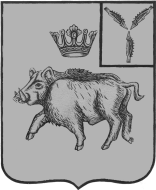 СОВЕТ ДЕПУТАТОВБОЛЬШЕОЗЁРСКОГО МУНИЦИПАЛЬНОГО ОБРАЗОВАНИЯБАЛТАЙСКОГО МУНИЦИПАЛЬНОГО РАЙОНАСАРАТОВСКОЙ ОБЛАСТИпятидесятое заседание Совета депутатовтретьего созываРЕШЕНИЕот 23.09.2016 № 163с.Б-ОзеркиОб утверждении Порядка ознакомления пользователей с информацией о деятельности Совета депутатов Большеозёрского муниципального образования в занимаемых им помещениях, а также черезбиблиотечные и архивные фондыВ соответствии со статьей 17 Федерального закона от 09 февраля  № 8-ФЗ «Об обеспечении доступа к информации о деятельности государственных органов и органов местного самоуправления», руководствуясь статьей 21 Устава Большеозёрского муниципального образования Балтайского муниципального района Саратовской области, Совет депутатов Большеозёрского муниципального образования РЕШИЛ:1.Утвердить Порядок ознакомления пользователей с информацией о деятельности Совета депутатов Большеозёрского муниципального образования в занимаемых им помещениях, а также через  библиотечные и архивные фонды, согласно приложению.2.Настоящее решение вступает в силу со дня обнародования.3.Контроль за исполнением настоящего решения возложить на постоянно действующую комиссию Совета депутатов Большеозёрского муниципального образования по вопросам местного самоуправления.Глава Большеозёрскогомуниципального образования	                            В.П.ПолубариновПорядок ознакомления пользователей с информацией о деятельностиСовета депутатов Большеозёрского муниципального образования в занимаемых им помещениях, а также через  библиотечные и архивные фонды1.Настоящий Порядок разработан в соответствии с Федеральными законами от 06 октября  № 131-ФЗ «Об общих принципах организации местного самоуправления в Российской Федерации», от 09 февраля  № 8-ФЗ «Об обеспечении доступа к информации о деятельности государственных органов и органов местного самоуправления» (далее –Федеральный закон № 8-ФЗ).Действие настоящего Порядка распространяется на отношения, связанные с обеспечением ознакомления пользователей с информацией о деятельности Совета депутатов Большеозёрского муниципального образования в занимаемых им помещениях, а также через  библиотечные и архивные фонды.2. Для целей настоящего Порядка используются следующие основные понятия:- информация о деятельности Совета депутатов Большеозёрского муниципального образования (далее – Совет депутатов) - информация (в том числе документированная), созданная Советом депутатов в пределах своих полномочий, либо поступившая в Совет депутатов, а также муниципальные правовые акты, устанавливающие структуру, полномочия, порядок формирования и деятельности Совета депутатов, иная информация, касающаяся его деятельности;- пользователь информацией - гражданин (физическое лицо), организация (юридическое лицо), общественное объединение, осуществляющие поиск информации о деятельности Совета депутатов. Пользователями информацией являются также государственные органы, органы местного самоуправления, осуществляющие поиск указанной информации в соответствии с Федеральным законом № 8-ФЗ.3. Для ознакомления с информацией о текущей деятельности Советадепутатов в занимаемых им помещениях размещаются информационные стенды и другие технические средства аналогичного назначения. Совет депутатов вправе размещать в занимаемых им помещениях сведения, необходимые для оперативного информирования пользователей информацией.Информация о деятельности Совета депутатов предоставляется в устной форме и в виде документированной информации. В устной форме указанная информация предоставляется пользователям во время личного приема.4. Ознакомление пользователей информацией с информацией о деятельности Совета депутатов через библиотечные фонды осуществляется в  соответствии с федеральным законодательством РФ, законодательством Саратовской области, а так же муниципальными правовыми актами Совета депутатов.5. Ознакомление пользователей информацией с информацией о деятельности Совета депутатов через архивные фонды осуществляется в соответствии с федеральным законодательством РФ, законодательством Саратовской области, а так же муниципальными правовыми актами Совета депутатов.6. Ознакомление пользователей информацией с информацией о деятельности Совета депутатовв занимаемых им помещениях, а также через библиотечные и архивные фонды осуществляется в соответствии с графиком работы соответствующего органа или учреждения.Приложение к решению Совета депутатов Большеозёрскогомуниципального  образованияот 23.09.2016 № 163